STRUTTURA DIDATTICA SPECIALE DI LINGUE E LETTERATURE STRANIERE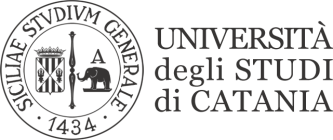                                                               RAGUSALINGUA E TRADUZIONE FRANCESE IIPaola LABADESSAPROVA IN ITINERE 10 Gennaio 201916 Gennaio 2019MatricolaGrammaireO91000255INSUFF.Y62000541  25,50Y62000786  30Y62000761  25,50Y62000860  18O91000297  INSUFF.Y62000904    23,75Y62000893  27Y62000848  25,25Y62000702  INSUFF.Y62000714  26,75Y62000826  19,50Y62000916    26,75Y62000934  26,50Y62000855  20,25Y62000804  23,50Y62000807  27Y62000747  25,50Y62000708    19,75Y62000888  INSUFF.Y62000874  INSUFF.Y62000886  INSUFF.Y62000778  23,50Y62000812  27Y62000799  23,75Y62000798  26,75O91000039  INSUFF.Y62000759  29Y6200088526Y6200077629Y62000842  INSUFF.Y62000703  21,50Y62000813  25,50Y62000775  21,25Y62000924  29,50Y62000925  18,75Y62000831  21Y62000548  25Y62001123  INSUFF.Y62000869  26,50Y62000801  20,50Y62000102  INSUFF.Y62000573  INSUFF.Y62000819  20,25Y62000741  19,75Y62000868  INSUFF.Y62000938240910009222Y6200075824,25